Inclined to delete but seeking 2nd opinion 1st. MrMiyagi feature 117 SSC: 67883-68098. Orpham, no Starterator data. #119 on pharmerator fig below. CP not seen in Genemark (smeg) & TB, but strong CP in GeneMarkS. No significant blast search results.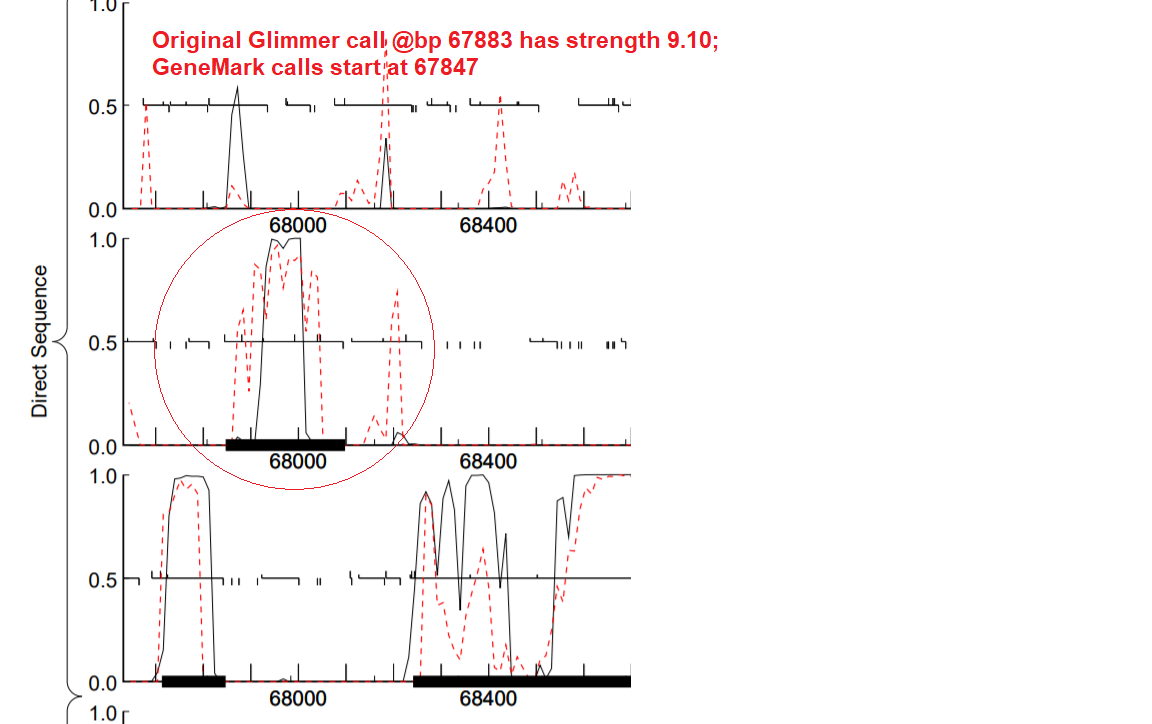 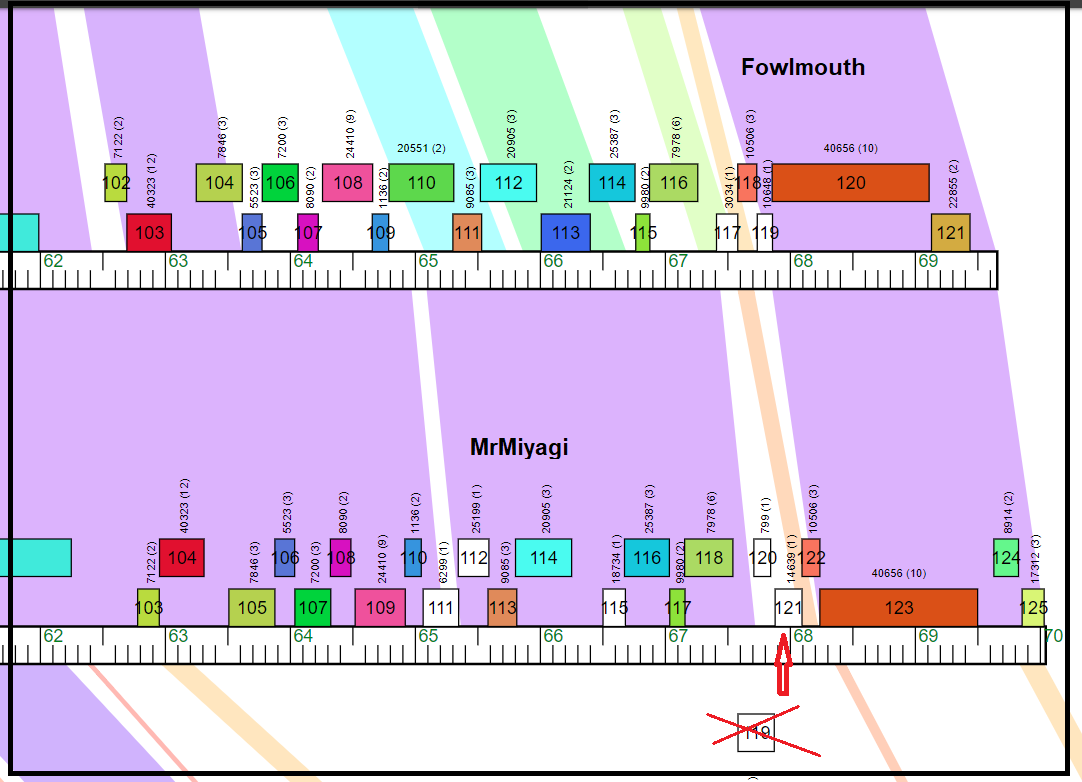 